COVID-19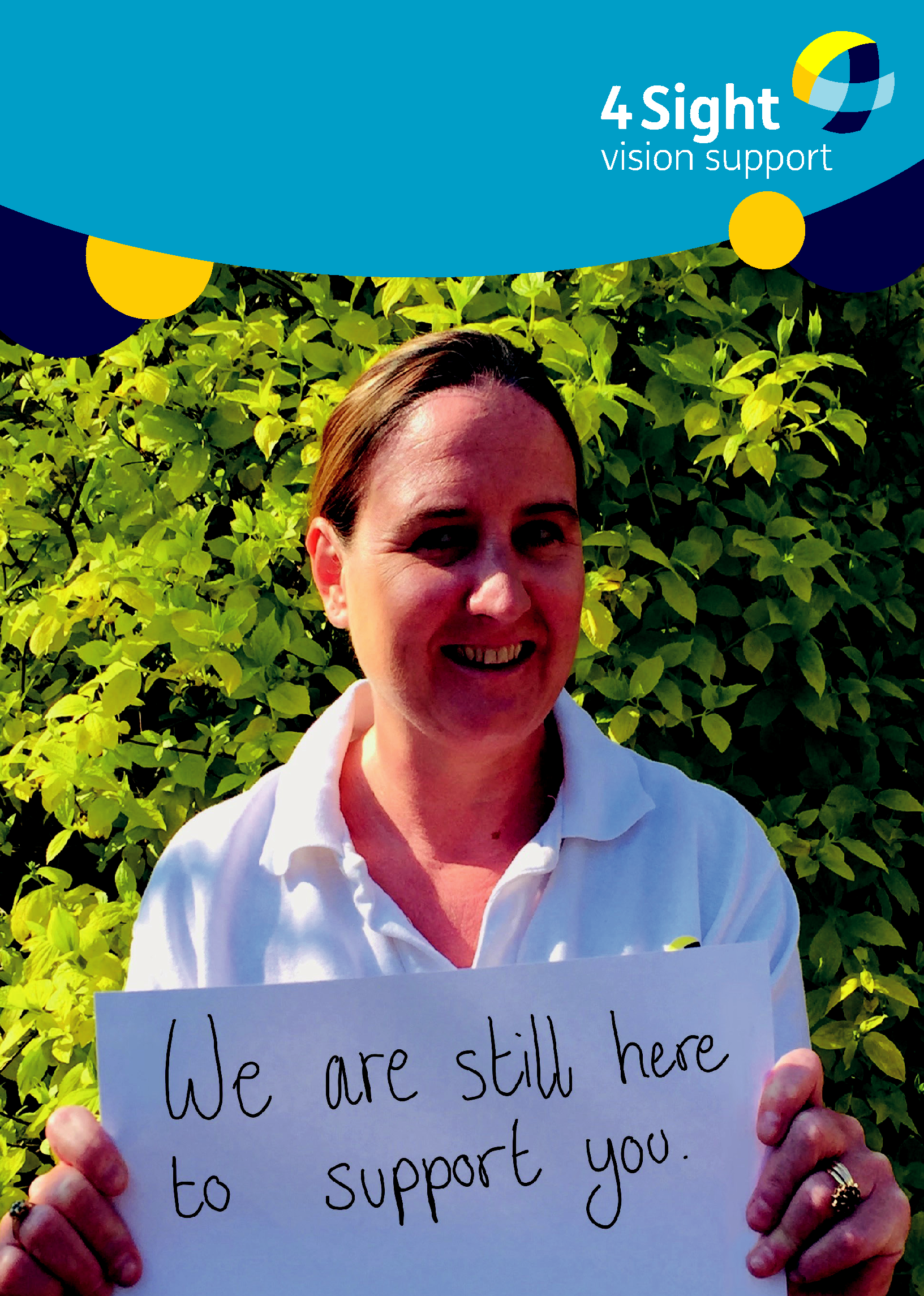 June 2020 NewsletterIn this Issue: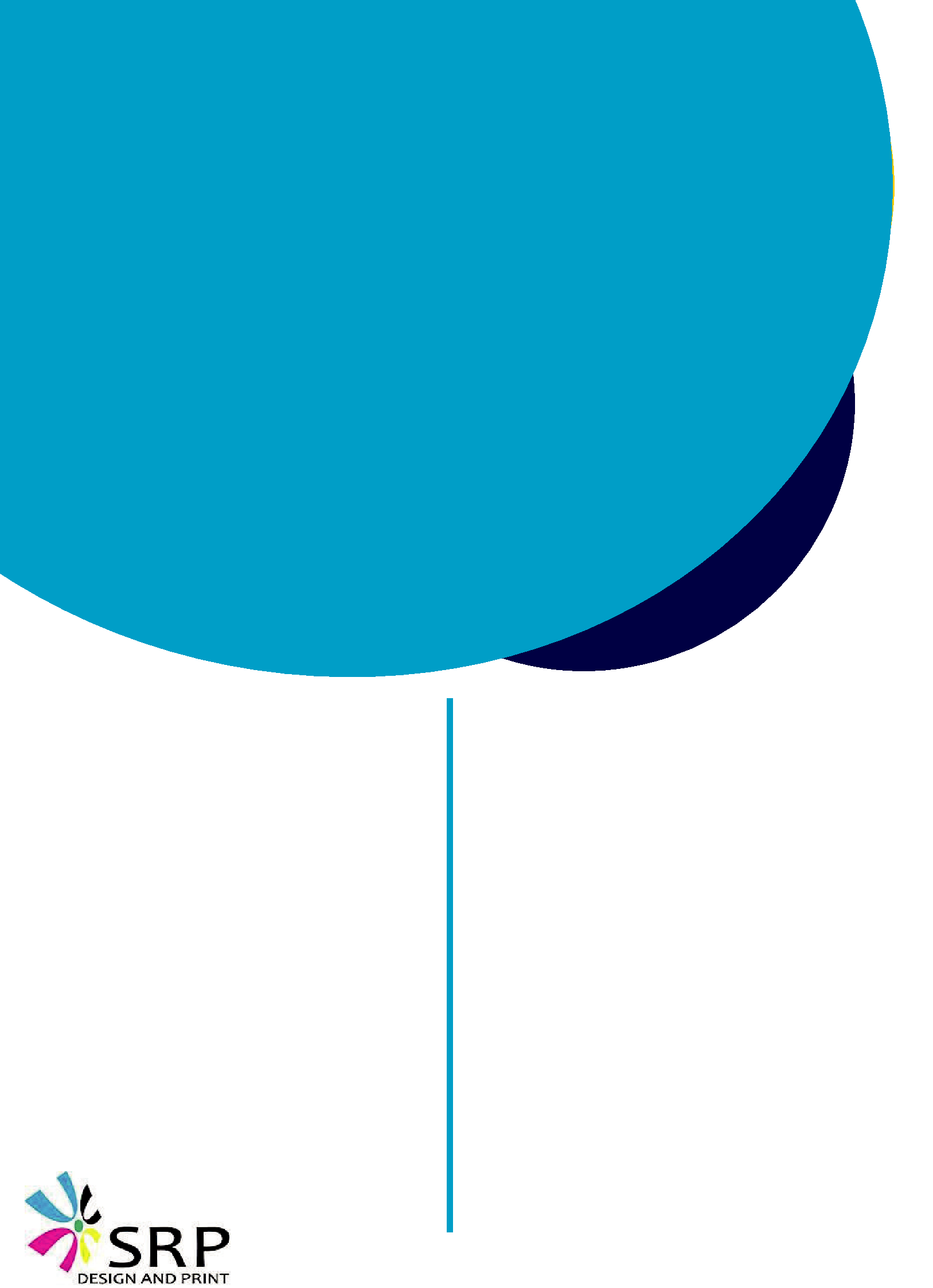 Pg 3: Message from Senior Outreach WorkerPg 4: Our Support 4 YouPg 5: Team Contact detailsPg 6: Living in LockdownPg 7: Daily Living AidsPg 8: News & Audio booksPg 9: Be Scam AwarePg 10: Our COVID-19 Crisis AppealStay Connected:Moved house or changed your phone number recently? Please let us know if any of your personal details change so that we can continue supporting you at this time of uncertainty.Call: 01243 828555Email: enquiries@4sight.org.ukHave your say:If you have any comments on how we can continue to update our services, please let us know:Call: 01243 828555 orEmail: feedback@4sight.org.ukWe would love to hear from you if you have any ideas for the next newsletter:Call: 01243 838001 orEmail: marketing@4sight.org.uk2Just a little note to say hello...Message fromSenior Outreach Worker, Kirstie Thomas.“We are still here to help and provide an over the phone service for your queries on Low Vision aids, eye health, accessible technology and general advice and guidance.This change to our usual service has been extremely challenging for all and we are making improvements to the service we are offering all the time.Working from home and not being able to visit our members has been really tough and very frustrating but we are still here for you.Our aim is to make contact with all our members during this time and check that you are okay.We have been overwhelmed by the positive and grateful words we have received for the support we have been providing.Please call with any questions or concerns, or even if you just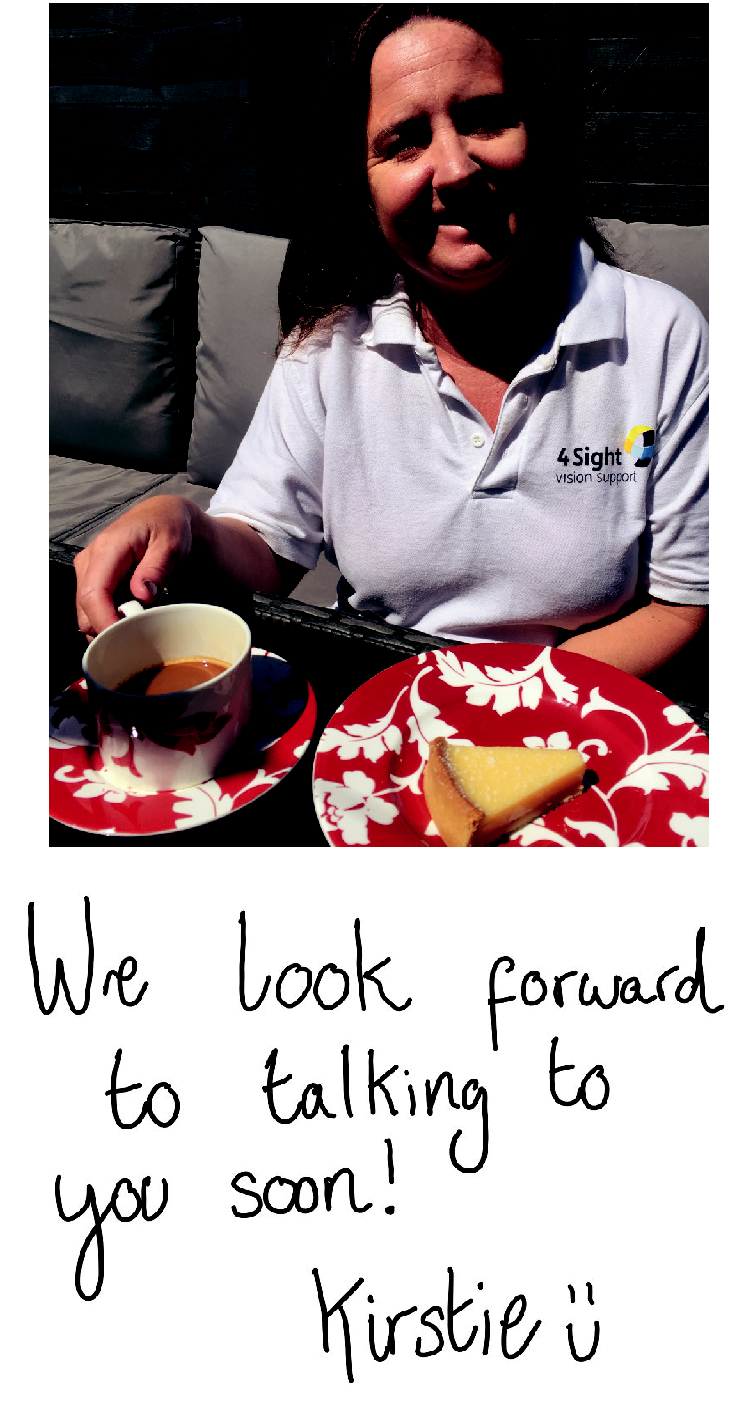 3Our Support 4 You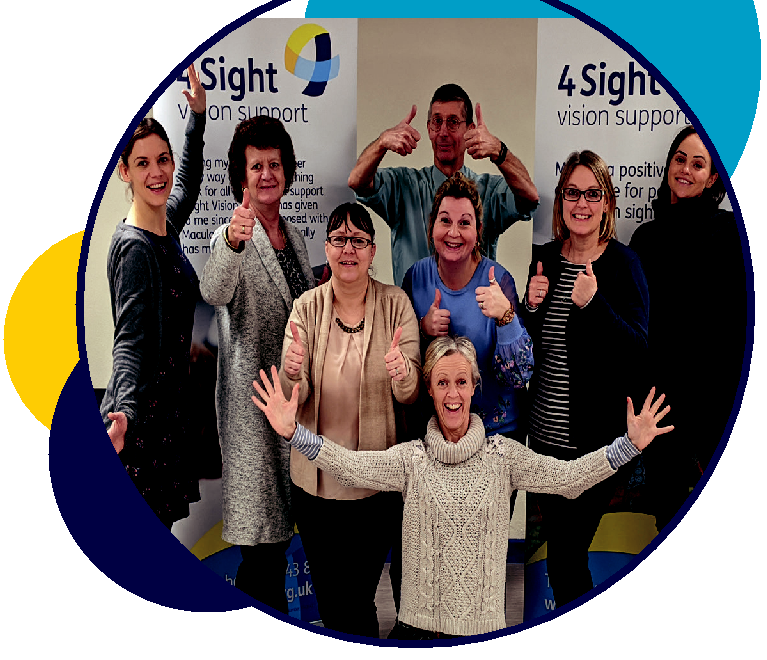 Whilst we can't be with you physically, we are still here to support you.Our Outreach Team and Sight Care Advisors are working from home and can be contacted by phone or email. Contact details can be found on the next page.Eye HealthIf you have a specific query regarding your eye health, please contact one of our Sight Care Advisors - Jan Wise or Annie Taylor.Tech AdviceIf you have specific challenges with electronic devices such as tablets, smart speakers, laptops or TVs, or would like to know more about accessible tech, please contact Tara, Beau or Kirstie.Daily Living AidsIf you would like some advice or wish to order a daily living aid please contact Beau.Need a chat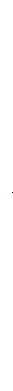 If you are feeling lonely, finding things difficult and don't know where to turn for support, please contact any one of our Outreach Workers.In addition, the Outreach Workers and a team of Volunteers are proactively calling members to see if anyone needs any support. If we haven't reached you yet, please know that you are on our list!Lastly, please do continue to check our website and social media for news and updates.4Team Contact Details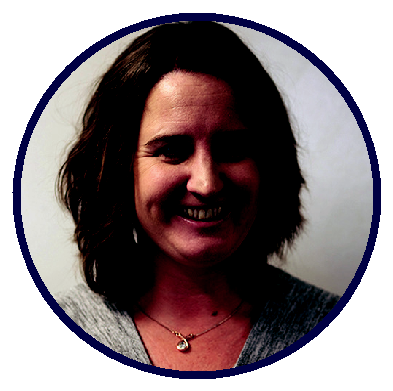 Kirstie Thomas 07545 501 214 kirstie.thomas@4sight.org.uk Mon-Fri, 9am – 5pm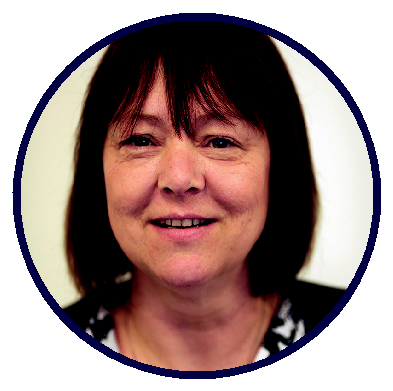 Karen Mclachlan07545 501 215karen.mclachlan@4sight.org.ukMon – Thurs, 9am – 5pm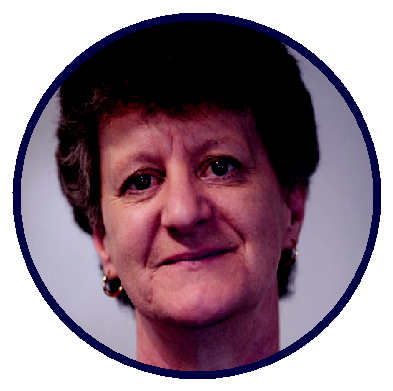 Bev Tinson07545 501 218bev.tinson@4sight.org.ukTuesday & Thursday, 9.30am – 3.30pm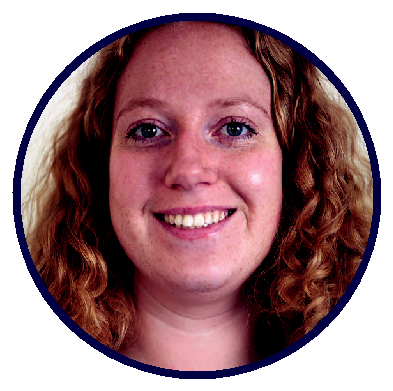 Tara Beesley07545 501 216tara.beesley@4sight.org.ukMon – Fri, 9am – 5pm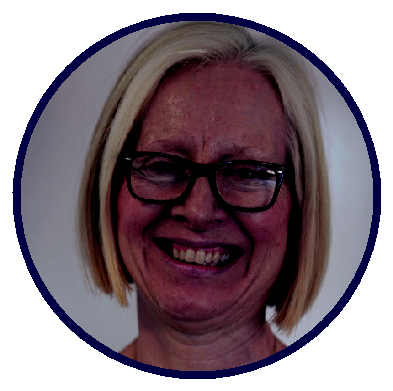 Annie Taylor07858 128 312antoinette.taylor@nhs.netMon – Fri, 9am – 1pm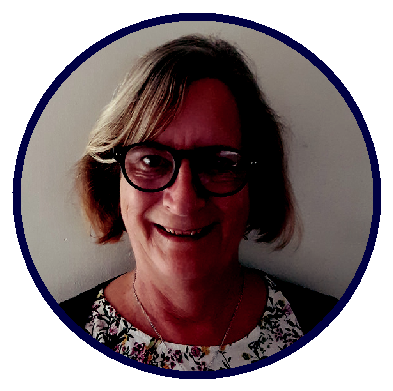 Jan Wise07947 310 651janine.wise@nhs.netMon: pm, Tues: am, Wed: all day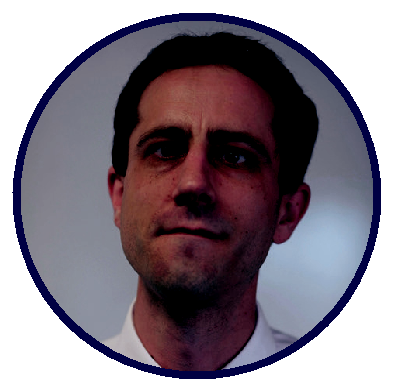 Beau Prince07907 021 202beau.prince@4sight.org.uk Mon – Fri, 10am – 3.30pm5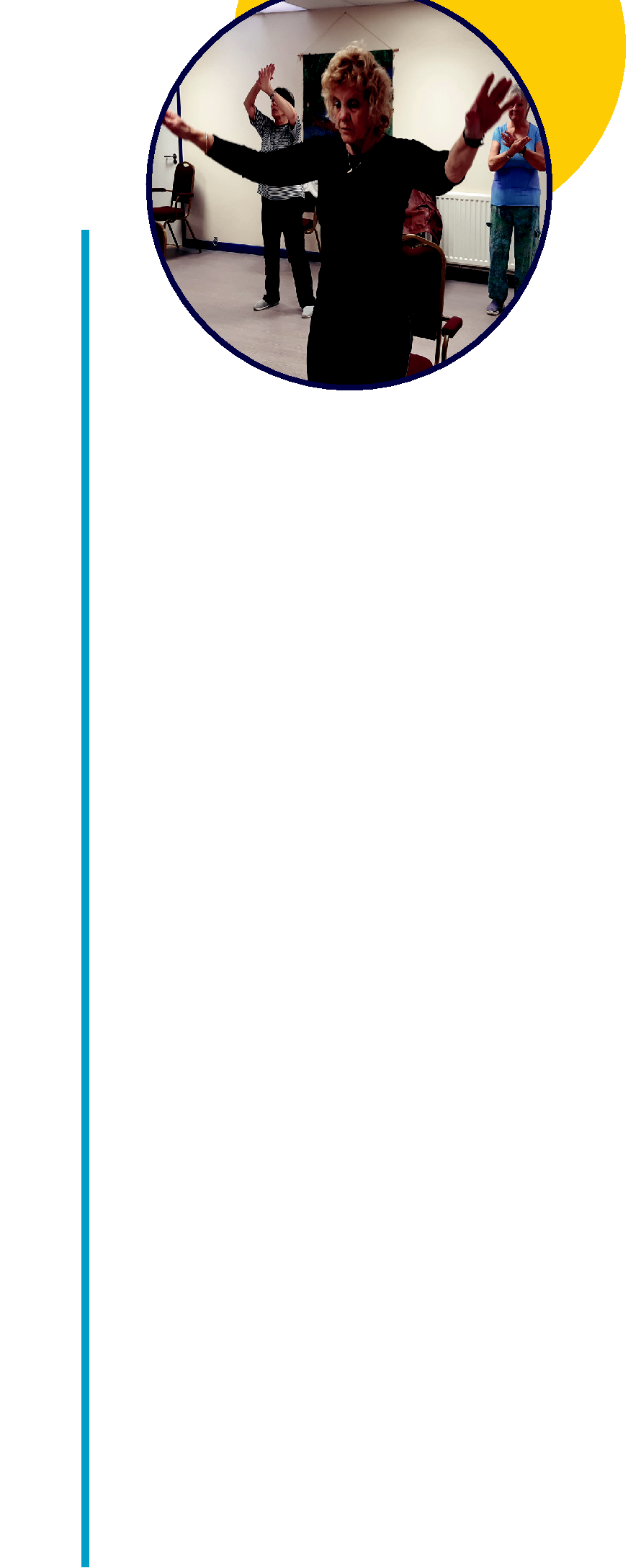 Living in Lockdown Member's StoryDaily Living AidsWe can still provide you with a range of Daily Living Aids. Please contact Beau Prince on 07907 021 202 to place an order, or for advice on specific pieces of equipment, such as:Daylight LED Portable Twist Task LampEasy-Twist' head with automatic ON/OFF operationwhen you close the shade PRICE - £55.00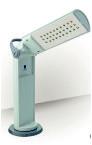 Communiclock(Radio Controlled Clock)Large black button for time and date. With a clear malevoice and adjustable volume PRICE - £36.00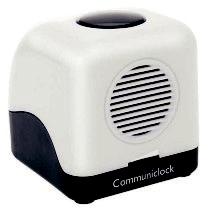 Symbol Cane Lightweight Aluminium Cane PRICE - £14.00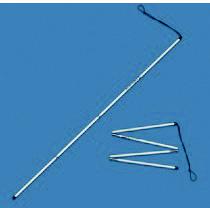 Liquid Level Indicator Lightweight and suitable for a wide variety of cups.Beeps and vibration indicates when the cup is nearly full or when the liquid has reached limitSuitable for hot or cold drinksPRICE - £9.00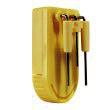 Sonic 2 USB MP3 PlayerPlays content on USB memory sticksBluetooth Connectivity for pairing with mobile and tablet devicesLarge yellow control buttonsPRICE - £50.00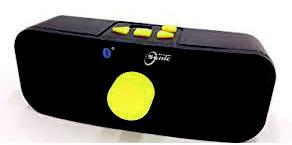 Other items are available, please ask for details. Note it may take a little longer for items to arrive.7News & Audio Books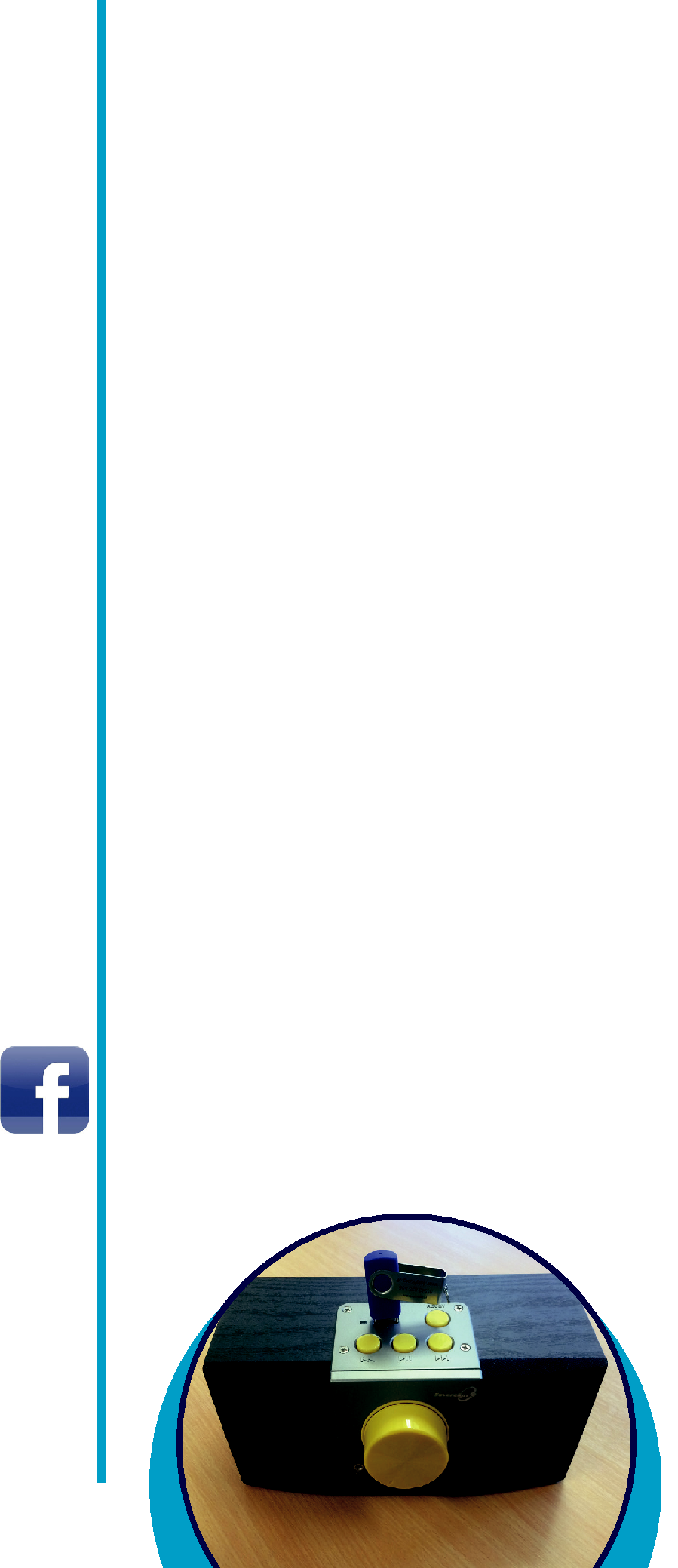 8Be scam awareAdvice on avoiding scams during the pandemic.There has been an increase in scams since the Coronavirus pandemic began, including: •Online shopping - where people buy items like hand sanitiser or face masks which never arrive. •Suspicious / phishing emails and calls offering bogus shopping services or fake Coronavirus tests.If you have any concerns please contact the West Sussex Community Support team on 0330 222 7980 for advice. Phones are manned 7 days a week, 8am- 8pm.4Sight Vision Support, along with a consortium of other local charities, has come together to provide the following advice:•Don’t open the door to anyone calling ‘out of the blue’. •Don’t give money upfront to someone on the doorstep offering to shop for you, unless you know them well and trust them.•Be aware coronavirus testing is not being offered door to door by statutory bodies.•Do not click links or open emails from senders you don’t know.•Buy only from well-known online retailers.•Do not give out personal information such as bank details, addresses, existing insurance, pension, or investment details.Reputable organisations, including charities, offering 'doorstep' services will always: •Call in advance.•Let you know the name of the person to expect.•Take payment in advance through online/telephone payments.•Payment will not be taken on the doorstep unless a prior agreement has been made. •Wear ID.9Our COVID-19 Crisis AppealOver the past few weeks, myself and the team have had the privilege of speaking to over 1,000 of our members, helping in whatever way we can to make life that bit easier during lockdown.I know many of you have felt isolated before Coronavirus, but since our clubs and other services are not currently running, you are probably feeling this even more keenly. Please be reassured that we will keep working hard to ensure we continue offering the support and advice you might need at this time. Whether this is assistance with magnifiers, advice on eye health, purchase of daily living aids, accessible technology training or just a chat - we are here to support you.However, as you may be aware, coronavirus has had a huge financial impact on small charities like us, and while demand for our support has increased, income has dropped.Today, I am asking for your help!A one-off gift or regular donation could make a significant difference to charities of our size.For example, just £4 a month could ensure Outreach Workers like myself can be there for one member for a whole year.To make a donation and secure our services, please complete the form on the next page.Thank you in advance for your support. Senior Outreach Worker, Kirstie Thomas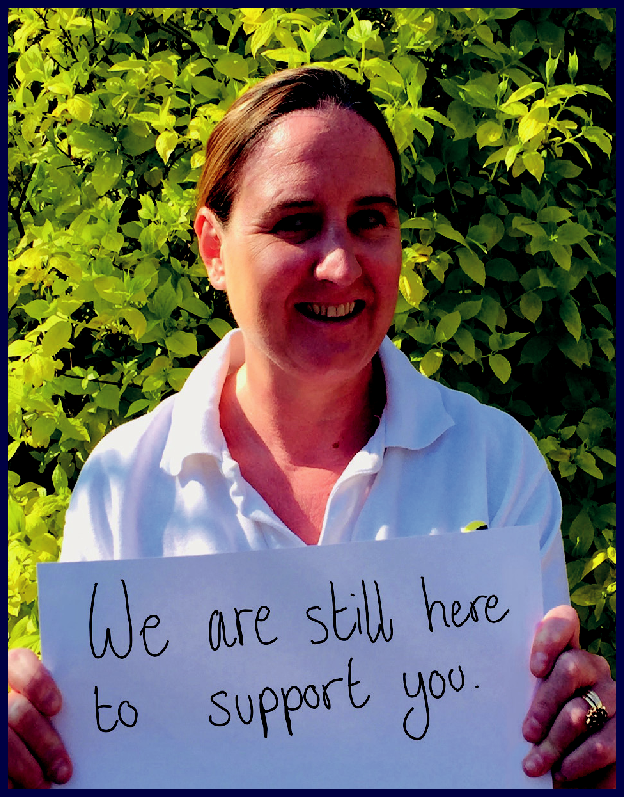 want a chat - we can always havewant a chat - we can always havewant a chat - we can always havea virtual cuppa!a virtual cuppa!“a virtual cuppa!a virtual cuppa!Our Outreach Team has had theOur Outreach Team has had theprivilege of speaking to lots ofprivilege of speaking to lots ofour members, hearing how youour members, hearing how youhave each found ways to livehave each found ways to livethrough lockdown. Here, Pamelathrough lockdown. Here, PamelaEven though I can't see to put itEven though I can't see to put itAkehurst, shares her experience:Akehurst, shares her experience:on properly and it probably goeson properly and it probably goesI am a normal 80 year old andeverywhere, I always put myeverywhere, I always put myI am a normal 80 year old andlippy on - even if it is just for thelippy on - even if it is just for thelippy on - even if it is just for thelippy on - even if it is just for thethis is my philosophy: we are allthis is my philosophy: we are allpostman!““postman!here to help each other.here to help each other.RoutineI do get days when I am down andI do get days when I am down andRoutineI do get days when I am down andI do get days when I am down andSome people have told us theySome people have told us theywant it to all be over, but I stillwant it to all be over, but I stillSome people have told us theySome people have told us theywant it to all be over, but I stillwant it to all be over, but I stillhave felt anxious duringhave felt anxious duringhave a bit of life in me and I amhave a bit of life in me and I amhave felt anxious duringhave felt anxious duringhave a bit of life in me and I amhave a bit of life in me and I amlockdown. Keeping a routine, likelockdown. Keeping a routine, likeprotecting my children.protecting my children.lockdown. Keeping a routine, likelockdown. Keeping a routine, likeprotecting my children.protecting my children.Pamela, can help.Pamela, can help.Pamela, can help.Pamela, can help.It is no good just sitting here allIt is no good just sitting here allThe charity Mind has someThe charity Mind has someday so this is my way of makingday so this is my way of makingpractical advice for staying atpractical advice for staying atthe day more varied, it keeps methe day more varied, it keeps mehome and taking care of yourhome and taking care of yourmentally stimulatedmentally stimulatedmental health and wellbeing.mental health and wellbeing.I spend my day by setting hourlyI spend my day by setting hourlyTo find out more, visit theirTo find out more, visit theirI spend my day by setting hourlyI spend my day by setting hourlywebsite: www.mind.org.uk andwebsite: www.mind.org.uk andactions, so I spend an hour doingactions, so I spend an hour doingwebsite: www.mind.org.uk andwebsite: www.mind.org.uk andactions, so I spend an hour doingactions, so I spend an hour doingclick on Coronavirus under theclick on Coronavirus under themy exercise usually a walk aroundmy exercise usually a walk aroundclick on Coronavirus under theclick on Coronavirus under themy exercise usually a walk aroundmy exercise usually a walk aroundheading 'Information andheading 'Information andmy home and garden, listening tomy home and garden, listening toheading 'Information andheading 'Information andmy home and garden, listening tomy home and garden, listening toSupport'.my audio books. I also spend timemy audio books. I also spend timeSupport'.my audio books. I also spend timemy audio books. I also spend timecalling friends and family, I try tocalling friends and family, I try toIf you would like to share yourIf you would like to share yourcontact different people each daycontact different people each dayIf you would like to share yourIf you would like to share yourcontact different people each daycontact different people each dayexperiences of living during experiences of living during to see how they are, and talk toto see how they are, and talk toexperiences of living during experiences of living during to see how they are, and talk toto see how they are, and talk tomy neighbours through the windowmy neighbours through the windowTalking NewspapersTalking NewspapersAudio Books from West SussexAudio Books from West SussexTalking Newspapers can helpTalking Newspapers can helpLibrariesLibrariesyou stay updated with localyou stay updated with localJoin the free online library serviceJoin the free online library servicenews and information in yournews and information in yourand gain access to thousands ofand gain access to thousands ofarea. You can find out morearea. You can find out morefree eAudiobooks as well asfree eAudiobooks as well asand find your local Talkingand find your local TalkingeBooks, eNewspapers andeBooks, eNewspapers andNews by emailing:News by emailing:eMagazines. West Sussex LibrarieseMagazines. West Sussex Librariesenquiries@tnf.org.uk or call:enquiries@tnf.org.uk or call:have also started to offer deliveryhave also started to offer delivery01793 497 55501793 497 555of audiobooks to your home.of audiobooks to your home.For more information call JackieFor more information call JackieFor more information call JackieFor more information call JackieRNIB Connect RadioRNIB Connect RadioFor more information call JackieFor more information call JackieRNIB Connect RadioRNIB Connect RadioManners, Principal LibrarianManners, Principal LibrarianRNIB's radio station broadcastsRNIB's radio station broadcastsWellbeing, on 03302 224767.Wellbeing, on 03302 224767.24hrs a day communicating the24hrs a day communicating the24hrs a day communicating theneeds, interests and aspirationsneeds, interests and aspirationsCalibre AudioCalibre Audioof visually impaired peopleof visually impaired peopleHas reopened its CD and memoryHas reopened its CD and memorythroughout the UK.throughout the UK.stick service for all members andstick service for all members andYou can listen online, FreeviewYou can listen online, Freeviewfor any new members, the teamfor any new members, the teamchannel 730 or simply ask yourchannel 730 or simply ask youraim to get their first book in to theaim to get their first book in to theAmazon or Google HomeAmazon or Google Homepost in 48 hours. For morepost in 48 hours. For moredigital device to "...Play RNIBdigital device to "...Play RNIBinformation, contact Calibre Audioinformation, contact Calibre AudioConnect Radio"Connect Radio"on 01296 432339 oron 01296 432339 ormembershipservices@calibre.org.membershipservices@calibre.org.membershipservices@calibre.org.membershipservices@calibre.org.NEW Facebook GroupNEW Facebook Groupmembershipservices@calibre.org.membershipservices@calibre.org.NEW Facebook GroupNEW Facebook GroupukukFor those of you on socialFor those of you on socialmedia, you may be interestedmedia, you may be interestedto know that we have set up ato know that we have set up aFacebook group for membersFacebook group for membersto stay connected and shareto stay connected and sharetips. Find the group on ourtips. Find the group on ourFacebook page @4SightVS .Facebook page @4SightVS .